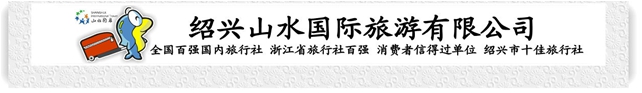 【五一·寻芳畲乡】温润之州、文成百丈漈、楠溪江漂流休闲三日(入住四星酒店)行程单行程安排集合站点费用说明其他说明产品编号217138389493t出发地绍兴市目的地温州市行程天数3去程交通汽车返程交通汽车参考航班无无无无无产品亮点★观赏中华第一高瀑--百丈漈！★观赏中华第一高瀑--百丈漈！★观赏中华第一高瀑--百丈漈！★观赏中华第一高瀑--百丈漈！★观赏中华第一高瀑--百丈漈！D1D1行程详情各集散地集合出发赴温州（车程时间约3.5小时），抵达后前往国家3A级风景区泽雅位于瓯海区西部的泽雅镇境内，俗称"西雁荡山"。抵达后游览【七瀑涧景区】（门票挂牌32元，游览时间不少于1小时）：一涧七瀑，一折高一折，一瀑胜一瀑;第一瀑深箩漈似从天而挂，吼声如雷;龙虎瀑、九条漈、落霞瀑三瀑相连，高达120余米，形态各异，气势磅礴，蔚为壮观。后入住酒店！晚上可自行前往闲逛【梧田老街】老街的建筑借鉴了温州传统民居的特色，材料也是“就地取材”。结合塘河自然风光，建筑色彩以沉稳厚重为主基调，实体建筑墙面以青灰色的青砖为主，局部以木构架点缀，屋顶为小青瓦，游客可以漫步在此地，欣赏这里的建筑，感受当地的文化。市集是梧田老街的重头戏。各类市集粉墨登场，分布在北广场、中心广场、榕树下、庆福寺前等多个场地，有各地的美食小吃，有玩具、毛绒公仔和文创小玩意文创市集铺位，总让小朋友恋恋不舍。用餐早餐：X     午餐：X     晚餐：X   住宿温州D2D2行程详情早餐后游览5A景点【刘基故里】（免费，游览时间不少于30分钟），位于福地文成县南田镇。此地地灵人杰，文化积淀极为丰富。故里现存完好的人文景观，主要有建于天顺三年的刘基庙（墓）、刘基故居（因拍电视剧《刘伯温》，重修了刘基故居）等。后游览中华第一高瀑【百丈漈】（门票挂牌65元，需自理景交单趟10元/人，游览时间不少于2小时）：以水贯穿整条游线，观三面绝壁如削，峡谷深壑如空的特色阶梯型瀑布群百丈漈，去亲身感受百丈飞瀑“怒雷鸣”的气势，全国最高的单级瀑布百丈一漈207米、二漈(以奇著称的水帘洞)、二漈观水平台、八仙岩、三漈等景点。后安排入住休息。用餐早餐：含     午餐：X     晚餐：X   住宿温州D3D3行程详情早餐后车赴楠溪江，抵达后游览抵达后游览跑男拍摄地之一【丽水古街】（门票挂牌15元，游览时间不少于40分钟）：丽水古街位于岩头镇，始建于明代，形成于清代，逐渐成为担盐客的必经之路，清末发展成为初具规模的商业街。整条古街全长300多米，有店面90余间，均为临河建筑；古街南端有乘风亭、接官亭。后安排体验【楠溪江狮子岩竹筏漂流】（门票挂牌60元不含需自理，游览时间不少于30分钟）：享受“小小竹筏江中游,巍巍青山两崖走”意境。漂游江上，远眺绵绵青山，近看郁郁滩林，俯赏碧蓝江水，饱览溪光山色，令人心旷神怡。后适时乘车返回各集散地，结束游程！用餐早餐：含     午餐：X     晚餐：X   住宿无名称回程上车时间单价(元/人)回程上车时间单价(元/人)上虞火车站广场公交车站√08:000-0绍兴城东体育中心门口（东门）√07:000-0柯桥蓝天大剧院门口√06:200-0诸暨开元大酒店门口√06:000-0费用包含1.赠送项目：旅游帽1.赠送项目：旅游帽1.赠送项目：旅游帽费用不包含1）狮子岩竹筏节日65元+长桌宴68元=100元（门店现收并备注）1）狮子岩竹筏节日65元+长桌宴68元=100元（门店现收并备注）1）狮子岩竹筏节日65元+长桌宴68元=100元（门店现收并备注）预订须知★25人以上成团，如未成团提前三天通知，敬请谅解！出发当天携带身份证原件！温馨提示■温馨提示：本产品价格会根据实际成本变化作相应调整，同一团队会出现价格差异现象，以每位游客预定产品时的价格为该客人最终价格！■保险信息1.“安全出行 文明旅游”旅途中请自觉遵守社会公德，尊重当地习俗。